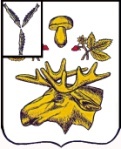 АДМИНИСТРАЦИяБазарно-Карабулакского МУНИЦИПАЛЬНОГО районаСаратовской областиПОСТАНОВЛЕНИЕОт  05.02.2024г.                                                                                                              №    105                                                                   р.п. Базарный КарабулакОб утверждении карты рисков нарушения антимонопольного законодательства (комплаенс - рисков)  и плана мероприятий («дорожной карты») по снижению рисков нарушения антимонопольного законодательства (комплаенс - рисков) в администрации Базарно-Карабулакского муниципального района Саратовской области на 2024 годВ соответствии с Указом Президента Российской Федерации от 21 декабря 2017 г. № 618 «Об основных направлениях государственной политики по развитию конкуренции», распоряжением Правительства Российской Федерации от 18 октября 2018 г. № 2258-р «Об утверждении методических рекомендаций по созданию и организации федеральными органами исполнительной власти системы внутреннего обеспечения требованиям антимонопольного законодательства», постановлением Администрации Базарно-Карабулакского муниципального района Саратовской области от 15.10.2019г. № 741 «О создании и организации системы внутреннего обеспечения соответствия требованиям антимонопольного законодательства», руководствуясь Уставом Базарно-Карабулакского муниципального района, администрация района ПОСТАНОВЛЯЕТ:1.Утвердить прилагаемые:-карту рисков нарушения антимонопольного законодательства (комплаенс - рисков)   в администрации Базарно-Карабулакского муниципального района Саратовской области на 2024 год,  согласно приложению №1 к настоящему постановлению.-план мероприятий («дорожную карту») по снижению рисков нарушения антимонопольного законодательства (комплаенс - рисков) в администрации Базарно-Карабулакского муниципального района Саратовской области на 2024 год согласно приложению № 2 к настоящему постановлению.2. Настоящее постановление  вступает в силу со дня его подписания и подлежит размещению на официальном сайте администрации Базарно-Карабулакского муниципального района в информационно-телекоммуникационной сети «Интернет».	3. Контроль за исполнением настоящего постановления возложить на заместителя главы администрации Базарно-Карабулакского муниципального района Будеева И.А.Глава муниципального района                                                                        Н.В.Трошина                                 Приложение №1 к постановлениюот «05»февраля  2024 №105Карта рисков нарушения антимонопольного законодательства (комплаенс - рисков)в администрации Базарно-Карабулакского муниципального района Саратовской области на 2024 год                                                                           Приложение №2 к постановлениюот «05»февраля  2024 №105План мероприятий («дорожная карта»)по снижению рисков нарушения антимонопольного законодательства (комплаенс - рисков) в администрации Базарно-Карабулакского муниципального района Саратовской области на 2024 год№п/пУровень рискаОписание рисковПричины возникновения рисков и их оценкаМероприятия по минимизации и устранению рисковНаличие (отсутствие) остаточных рисковВероятностьповторноговозникновениярисков1.НизкийРазработка проектов нормативных правовых актов, соглашений и осуществление действий (бездействия), которые могут привести к ущемлению интересов хозяйствующих субъектов Недостаточная координация процесса разработки проекта нормативного правового актаНенадлежащий уровень правовой экспертизы проектов НПА на предмет соответствия нормам антимонопольного законодательства Повышение уровня квалификации должностных лиц, ответственных за разработку проектов правовых актов;Мониторинг практики применения антимонопольного законодательства;Ведение на официальном сайте Администрации разделов «Оценка регулирующего воздействия проектов НПA и экспертиза НПА»Риск не возникалСохраняется2.НезначительныйНарушение антимонопольного законодательства при осуществлении закупок товаров, работ, услуг для обеспечения муниципальных нужд;Ограничение количества участников закупки;Совершение    комиссией  по  осуществлению закупок действийограничивающих  конкуренциюНедостаточный опыт применения законодательства  о контрактной системе в  сфере  закупокПовышение профессиональной квалификации сотрудников в  сфере  закупок,  членов  комиссии по закупкам (программы повышения квалификации, семинары, вебинары, самообразование); Изучениеправоприменительной практики и мониторинг изменений законодательстваОстаточный рисксохраняется, носнижаетсяСохраняется3.НизкийНарушение антимонопольного законодательства при оказании муниципальных услуг:-взимание платы за предоставление муниципальной услуги, если такая плата не предусмотрена действующим законодательством;-предъявление требований о предоставлении документов, информации или осуществлении действий, предоставление или осуществление которых не предусмотрено действующим законодательством;-отказ в предоставлении муниципальной услуги; -нарушение сроков предоставления муниципальной услугиНедостаточный уровень внутреннего контроля;Несоблюдение установленных процедурСоблюдение административных регламентов; Мониторинг и анализ выявленных нарушенийРиск не возникалСохраняется4.СущественныйНарушение при владении, пользовании и распоряжении муниципальным имуществом, повлекшее за собой нарушение антимонопольного законодательства:-заключение договоров аренды, иных договоров, предусматривающих переход прав владения и (или) пользования в отношении муниципального имущества без проведения торгов, влекущее за собой возникновение препятствий в развитии конкуренции, ущемление интересов хозяйствующих субъектов, граждан, желающих получить такие права на муниципальное имущество, нарушение конкурентных принципов предоставления владение и (или) пользование муниципальной собственностиНедостаточный уровень внутреннего контроля;Недостаточная готовность к процедуре торговМониторинг изменений законодательства в сфере имущественных отношений;Осуществление предварительного контроля документации на соответствие антимонопольному законодательству при распоряжении муниципальным имуществомОстаточный риск сохраняется, но снижаетсяСохраняется№п/пОписание рисковМероприятиеПоказательСрокОтветственный1.Разработка проектов нормативных правовых актов, соглашений и осуществление действий (бездействия), которые могут привести к ущемлению интересов хозяйствующих субъектовПовышение уровня квалификации должностных лиц, ответственных за разработку проектов правовых актовВыявление и снижение рисков, предотвращение и (или) выявление нарушений, вводящих избыточные обязанности, запреты и ограничения для хозяйствующих субъектов2024 г.Сектор по экономике и инвестициям,Структурные подразделения администрации,  разрабатывающие проекты  НПА,Юридический отдел1.Разработка проектов нормативных правовых актов, соглашений и осуществление действий (бездействия), которые могут привести к ущемлению интересов хозяйствующих субъектовМониторинг практики применения антимонопольного законодательстваВыявление и снижение рисков, предотвращение и (или) выявление нарушений, вводящих избыточные обязанности, запреты и ограничения для хозяйствующих субъектов2024 г.Сектор по экономике и инвестициям,Структурные подразделения администрации,  разрабатывающие проекты  НПА,Юридический отдел1.Разработка проектов нормативных правовых актов, соглашений и осуществление действий (бездействия), которые могут привести к ущемлению интересов хозяйствующих субъектовОбеспечение ведения на официальном сайте Администрации разделов «Оценка регулирующего воздействия проектов НПA и экспертиза НПА»Обеспечение открытости и доступности информации о  НПА2024 г.Сектор по экономике и инвестициям2.Нарушение антимонопольного законодательства при осуществлении закупок товаров, работ, услуг для обеспечения муниципальных нужд:Ограничение количества участников закупки;Совершение    комиссией  по  осуществлению закупок действийограничивающих  конкуренциюПовышение профессиональной квалификации сотрудников в  сфере  закупок,  членов  комиссии по закупкам (программы повышения квалификации, семинары, вебинары, самообразование)Повышение уровня правовой грамотности сотрудников в сфере закупочной деятельности2024 г.Сектор по закупкам для муниципальных нужд2.Нарушение антимонопольного законодательства при осуществлении закупок товаров, работ, услуг для обеспечения муниципальных нужд:Ограничение количества участников закупки;Совершение    комиссией  по  осуществлению закупок действийограничивающих  конкуренциюИзучениеправоприменительной практики и мониторинг изменений законодательства Соблюдение требований при проведении закупок2024 г.Сектор по закупкам для муниципальных нуждЮридический отдел3.Нарушение антимонопольного законодательства при оказании муниципальных услуг:-взимание платы за предоставление муниципальной услуги, если такая плата не предусмотрена действующим законодательством;-предъявление требований о предоставлении документов, информации или осуществлении действий, предоставление или осуществление которых не предусмотрено действующим законодательством;-отказ в предоставлении муниципальной услуги;-нарушение сроков предоставления муниципальной услугиСоблюдениеадминистративныхрегламентовИсключение предоставленияпреимуществ отдельнымхозяйствующим субъектам,несоблюдения установленных процедур изатягивания сроков рассмотрениядокументов2024 г.Структурныеподразделения администрации, оказывающие муниципальные услуги3.Нарушение антимонопольного законодательства при оказании муниципальных услуг:-взимание платы за предоставление муниципальной услуги, если такая плата не предусмотрена действующим законодательством;-предъявление требований о предоставлении документов, информации или осуществлении действий, предоставление или осуществление которых не предусмотрено действующим законодательством;-отказ в предоставлении муниципальной услуги;-нарушение сроков предоставления муниципальной услугиМониторинг и анализ выявленныхнарушенийСовершенствование системы внутреннего контроля2024 г.Структурныеподразделения администрации, оказывающие муниципальные услуги4.Нарушение при владении, пользовании и распоряжении муниципальным имуществом, повлекшее за собой нарушение антимонопольного законодательства:-заключение договоров аренды, иных договоров, предусматривающих переход прав владения и (или) пользования в отношении муниципального имущества без проведения торгов, влекущее за собой возникновение препятствий в развитии конкуренции, ущемление интересов хозяйствующих субъектов, граждан, желающих получить такие права на муниципальное имущество, нарушение конкурентных принципов предоставления владение и (или) пользование муниципальной собственностиУсиление внутреннего контроляПовышение уровня правовой грамотности сотрудников2024г.Отдел по имущественным отношениям4.Нарушение при владении, пользовании и распоряжении муниципальным имуществом, повлекшее за собой нарушение антимонопольного законодательства:-заключение договоров аренды, иных договоров, предусматривающих переход прав владения и (или) пользования в отношении муниципального имущества без проведения торгов, влекущее за собой возникновение препятствий в развитии конкуренции, ущемление интересов хозяйствующих субъектов, граждан, желающих получить такие права на муниципальное имущество, нарушение конкурентных принципов предоставления владение и (или) пользование муниципальной собственностиМониторинг изменений законодательства в сфере имущественных отношений Повышение уровня правовой грамотности сотрудников2024г.Отдел по имущественным отношениям Юридический отдел4.Нарушение при владении, пользовании и распоряжении муниципальным имуществом, повлекшее за собой нарушение антимонопольного законодательства:-заключение договоров аренды, иных договоров, предусматривающих переход прав владения и (или) пользования в отношении муниципального имущества без проведения торгов, влекущее за собой возникновение препятствий в развитии конкуренции, ущемление интересов хозяйствующих субъектов, граждан, желающих получить такие права на муниципальное имущество, нарушение конкурентных принципов предоставления владение и (или) пользование муниципальной собственностиОсуществление предварительного контроля документации на соответствие антимонопольному законодательству при распоряжении муниципальным имуществомПовышение уровня правовой грамотности сотрудников2024г.Отдел по имущественным отношениям Юридический отдел